ODGOJNO-OBRAZOVNO PODRUČJE: IZOBRAZBA U OBAVLJANJU POSLOVA1.ZADATAK: OBOJAJ I IZREŽI ANĐELA!        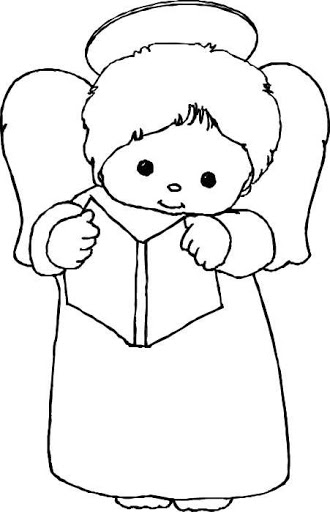 2.ZADATAK: IZREZANE I OBOJANE KVADRATIĆE OD PRETHODNOG DANA, OD JUČER, SLAŽI OKO ANĐELA I KOMBINIRAJ U MOZAIK (KAO ŠTO SU NAŠE SLIKE S ANĐELIMA U ŠKOLI). KAD JE KOMBINACIJA SLOŽENA, BOJE USKLAĐENE, MOŽEŠ DIO PO DIO LIJEPITI U  BILJEŽNICU PA ĆE TVOJA BILJEŽNICA IMATI LIJEPU SLIKU ANĐELA.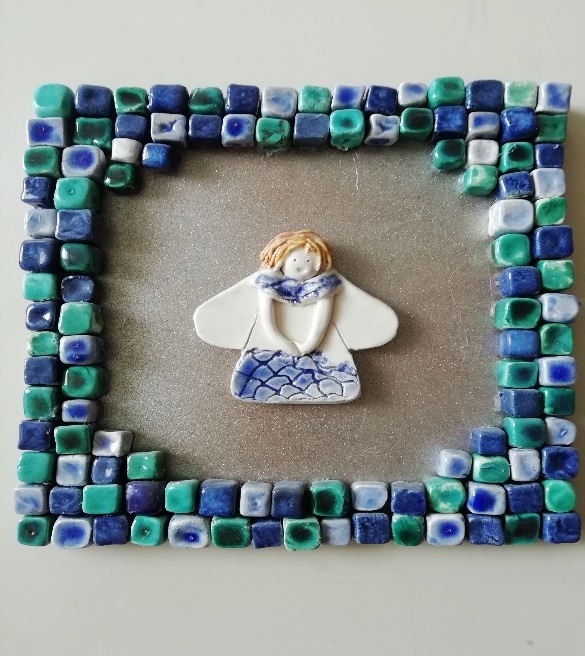 